ESCOLA ________________________________________DATA:_____/_____/_____PROF:______________________________________________TURMA:___________NOME:_______________________________________________________________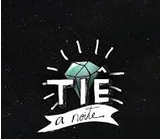 Palavras não bastam, não dá pra entender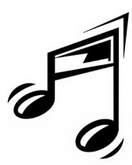 E esse medo que cresce e não paraÉ uma história que se complicouE eu sei bem o por quêQual é o peso da culpa que eu carrego nos braçosMe entorta as costas e dá um cansaçoA maldade do tempo fez eu me afastar de vocêE quando chega a noite e eu não consigo dormir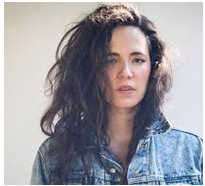 Meu coração acelera e eu sozinha aquiEu mudo o lado da cama, eu ligo a televisãoOlhos nos olhos no espelho e o telefone na mãoPro tanto que eu te queria, o perto nunca bastavaE essa proximidade não davaMe perdi no que era real e no que eu inventeiReescrevi as memórias, deixei o cabelo crescerE te dedico uma linda história confessaNem a maldade do tempo consegue me afastar de vocêTe contei tantos segredos que já não eram só meusRimas de um velho diário que nunca me pertenceuEntre palavras não ditas, tantas palavras de amorEssa paixão é antiga e o tempo nunca passouE quando chega a noite, e eu não consigo dormirMeu coração acelera e eu sozinha aquiEu mudo o lado da cama, eu ligo a televisãoOlhos nos olhos no espelho e o telefone na minha mãowww.google.com1)Após ouvir a música, classifique as palavras abaixo em: substantivo, verbo e pronome.a) acelera – b) telefone- c) dedico - d)história – e) você- f)coração - g) televisão - h) maldade- i)pertenceu- j)eu – k)bastam - 2) A música relata uma história de amor triste ou feliz? Justifique sua resposta com elementos do texto. ____________________________________________________________________________________________________________________________________________________________________________________________________________3) Explique o verso da música”... Me perdi no que era real e no que eu inventei...”____________________________________________________________________________________________________________________________________________________________________________________________________________4)Observe o verso a seguir: “...A maldade do tempo fez eu me afastar de você...” O tempo passa e nós mudamos, nossos valores mudam, nossos sentimentos, nossas emoções, tudo muda. O que ficou no passado, mas traz boas recordações para você? Um amigo, um amor, um lugar?Comente. ____________________________________________________________________________________________________________________________________________________________________________________________________________5) Classifique as palavras abaixo em: oxítonas, paroxítonas e proparoxítonas. Circule as sílabas tônicas.a.palavras - b.bastam - c.entender -d.medo - e.cresce  -f.história - g.complicou - h.peso  - i.culpa  - j.carrego  - k.braços - l.entorta - m.costas  - n.cansaço - o.maldade  - p. tempo  - q.afastar  -  r. quando - s.consigo  - t.coração - u. acelera  - v.sozinha  - w.mudo  - x.cama - y.televisão - z.Olhos - 6) Escreva uma carta de amor. No mínimo 15 linhas máximo 20. Seu texto deverá conter: coesão, coerência, parágrafo e características de uma carta: data, saudação, mensagem, despedida e assinatura.__________________________________________________________________________________________________________________________________________________________________________________________________________________________________________________________________________________________________________________________________________________________________________________________________________________________________________________________________________________________________________________________________________________________________________________________________________________________________________________________________________________________________________________________________________________________________________________________________________________________________________________________________________________________________________________________________________________________________________________________________________________________                                 ___________________________                                 ___________________________